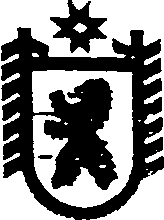 Республика КарелияАДМИНИСТРАЦИЯ СЕГЕЖСКОГО МУНИЦИПАЛЬНОГО РАЙОНАПОСТАНОВЛЕНИЕот  24  февраля   2016  года   №   123 Сегежа  Об утверждении Положения о  порядке сообщения  муниципальными служащими  администрации  Сегежского  муниципального района  о получении подарка в связи с протокольными мероприятиями, служебными командировками и другими официальными мероприятиями, участие в которых связано  с исполнением ими служебных (должностных) обязанностей, сдачи и оценки подарка, реализации (выкупа) и зачисления средств, вырученных от его реализации       В целях реализации Постановления Правительства Российской Федерации от 09.01.2014 № 10 «О порядке сообщения отдельными категориями лиц о получении подарка в связи с протокольными мероприятиями, служебными командировками и другими официальными мероприятиями, участие в которых связано  с исполнением ими служебных (должностных) обязанностей, сдачи и оценки подарка, реализации (выкупа) и зачисления средств, вырученных от его реализации»  администрация  Сегежского муниципального района       п о с т а н о в л я е т: 1. Утвердить  прилагаемое Положение о порядке  сообщения   муниципальными служащими  администрации  Сегежского  муниципального района  о получении подарка в связи с протокольными мероприятиями, служебными командировками и другими официальными мероприятиями, участие в которых связано  с исполнением ими служебных (должностных) обязанностей, сдачи и оценки подарка, реализации (выкупа) и зачисления средств, вырученных от его реализации.        2. Управлению делами администрации Сегежского муниципального района (Г.Д.Репешовой) до 10 марта 2016 г. организовать ознакомление муниципальных служащих администрации Сегежского муниципального района с настоящим  постановлением    под роспись.	3. Признать утратившим силу постановление администрации Сегежского муниципального района от  11.04.2014  № 505 «О порядке сообщения муниципальными служащими администрации Сегежского муниципального района о получении подарка в связи с их должностным положением или исполнением ими служебных (должностных) обязанностей, сдачей и оценке подарка, реализации (выкупе) и зачислении средств, вырученных от его реализации».  4. Отделу информационных технологий администрации Сегежского муниципального района (Т.А.Слиж) обнародовать настоящее постановление  путем размещения официального текста настоящего постановления  в информационно-телекоммуникационной сети «Интернет» на официальном сайте администрации Сегежского муниципального района  http://home.onego.ru/~segadmin.              5. Настоящее постановление  вступает в силу со дня его обнародования.             6. Контроль за исполнением настоящего  постановления  оставляю за собой.               Глава  администрацииСегежского муниципального района                                                                   И.П.Векслер Разослать: в дело, УД, ЮО. ПОЛОЖЕНИЕ о порядке сообщения   муниципальным служащим администрации Сегежского муниципального района о получении подарка в связи с протокольными мероприятиями, служебными командировками и другими официальными мероприятиями, участие в которых связано  с исполнением ими служебных (должностных) обязанностей, сдачи и оценки подарка, реализации (выкупа) и зачисления средств, вырученных от его реализации 1. Настоящее Положение определяет порядок сообщения муниципальным служащим администрации  Сегежского муниципального района (далее- администрация) о получении подарка в связи с протокольными мероприятиями, служебными командировками и другими официальными мероприятиями, участие в которых связано  с исполнением ими служебных (должностных) обязанностей, сдачи и оценки подарка, реализации (выкупа) и зачисления средств, вырученных от его реализации.  2. Для целей настоящего Положения используются понятия, определенные пунктом 2 Типового положения о сообщении отдельными категориями лиц о получении подарка в связи с протокольными мероприятиями, служебными командировками и другими официальными мероприятиями, участие в которых связано  с исполнением ими служебных (должностных) обязанностей, сдачи и оценки подарка, реализации (выкупа) и зачисления средств, вырученных от его реализации, утвержденного постановлением  Правительства Российской Федерации от 09.01.2014       № 10. 3. Муниципальные служащие администрации     не вправе получать подарки от физических (юридических) лиц в связи с их должностным положением или исполнением ими служебных (должностных) обязанностей, за исключением подарков, полученных в связи с протокольными мероприятиями, служебными командировками и другими официальными мероприятиями, участие в которых связано с исполнением ими служебных (должностных) обязанностей.4. Муниципальные служащие администрации обязаны уведомлять обо всех случаях получения подарка в связи с протокольными мероприятиями, служебными командировками и другими официальными мероприятиями, участие в которых связано с исполнением ими служебных (должностных) обязанностей, в соответствии с настоящим порядком. 5. Уведомление о получении подарка в связи с протокольными мероприятиями, служебными командировками и другими официальными мероприятиями, участие в которых связано с исполнением служебных (должностных) обязанностей (далее - уведомление), составленное согласно приложению к настоящему Положению, представляется не позднее 3 рабочих дней со дня получения подарка в управление делами администрации.  	К уведомлению прилагаются документы (при их наличии), подтверждающие стоимость подарка (кассовый чек, товарный чек, иной документ об оплате (приобретении) подарка).В случае если подарок получен во время служебной командировки, уведомление представляется не позднее 3 рабочих дней со дня возвращения лица, получившего подарок, из служебной командировки.При невозможности подачи уведомления в сроки, указанные в абзацах первом и втором настоящего пункта, по причине, не зависящей от  муниципального служащего администрации, оно представляется не позднее следующего дня после ее устранения.6. Уведомление составляется в 2 экземплярах, один из которых возвращается лицу, представившему уведомление, с отметкой о регистрации, другой экземпляр направляется в комиссию по поступлению и выбытию активов  муниципальной казны Сегежского  муниципального района (далее- комиссия).7. Подарок, стоимость которого подтверждается документами и превышает 3 тыс. рублей либо стоимость которого получившим его  муниципальным служащим  администрации  неизвестна, сдается начальнику управления делами администрации, который принимает его на хранение по акту приема-передачи не позднее 5 рабочих дней со дня регистрации уведомления в соответствующем журнале регистрации.8. До передачи подарка по акту приема-передачи ответственность в соответствии с законодательством Российской Федерации за утрату или повреждение подарка несет лицо, получившее подарок.9. В целях принятия к бухгалтерскому учету подарка в порядке, установленном законодательством Российской Федерации, определение его стоимости проводится на основе рыночной цены, действующей на дату принятия к учету подарка, или цены на аналогичную материальную ценность в сопоставимых условиях с привлечением при необходимости комиссии. Сведения о рыночной цене подтверждаются документально, а при невозможности документального подтверждения - экспертным путем. Подарок возвращается сдавшему его лицу по акту приема-передачи в случае, если его стоимость не превышает 3 тыс. рублей.10. Комитет по управлению муниципальным имуществом и земельными ресурсами  администрации  обеспечивает включение в установленном порядке принятого к бухгалтерскому учету подарка, стоимость которого превышает                                 3 тыс. рублей, в реестр  муниципального имущества муниципального образования «Сегежский муниципальный район».11.  Глава   администрации, сдавший подарок, может его выкупить, направив  главе  Сегежского муниципального района  соответствующее заявление не позднее двух месяцев со дня сдачи подарка.  Муниципальный служащий администрации, сдавший подарок, может его выкупить, направив главе администрации  Сегежского муниципального района  соответствующее заявление не позднее двух месяцев со дня сдачи подарка.12.  Управление делами администрации   в течение 3 месяцев со дня поступления заявления, указанного в пункте11 настоящего Положения, организует оценку стоимости подарка для реализации (выкупа) и уведомляет в письменной форме лицо, подавшее заявление, о результатах оценки, после чего в течение месяца заявитель выкупает подарок по установленной в результате оценки стоимости или отказывается от выкупа.13. В случае если в отношении подарка, изготовленного из драгоценных металлов и (или) драгоценных камней, не поступило от  муниципального  служащего  администрации   заявление, указанное в  пункте 11 настоящего Положения, либо в случае отказа указанных лиц от выкупа такого подарка подарок, изготовленный из драгоценных металлов и (или) драгоценных камней, подлежит передаче управлением делами администрации  в федеральное казенное учреждение "Государственное учреждение по формированию Государственного фонда драгоценных металлов и драгоценных камней Российской Федерации, хранению, отпуску и использованию драгоценных металлов и драгоценных камней (Гохран России) при Министерстве финансов Российской Федерации" для зачисления в Государственный фонд драгоценных металлов и драгоценных камней Российской Федерации.14. Подарок, в отношении которого не поступило заявление, указанное в пункте 11 настоящего Положения, может использоваться администрацией с учетом заключения комиссии   о целесообразности использования подарка для обеспечения деятельности администрации.15. В случае нецелесообразности использования подарка глава администрации   принимает решение о реализации подарка и проведении оценки его стоимости для реализации (выкупа), осуществляемой комитетом  по управлению муниципальным имуществом и земельными ресурсами  администрации   посредством  проведения торгов в порядке, предусмотренном законодательством Российской Федерации.16. Оценка стоимости подарка для реализации (выкупа), предусмотренная  пунктами 12 и 15 настоящего Порядка, осуществляется субъектами оценочной деятельности в соответствии с законодательством Российской Федерации об оценочной деятельности.17. В случае если подарок не выкуплен или не реализован, глава администрации   принимается решение о повторной реализации подарка, либо о его безвозмездной передаче на баланс благотворительной организации, либо о его уничтожении в соответствии с законодательством Российской Федерации.18. Средства, вырученные от реализации (выкупа) подарка, зачисляются в доход  бюджета Сегежского муниципального района в порядке, установленном бюджетным законодательством Российской Федерации.                                                 ---------------------Уведомление о получении подарка от "__" ________ 20__ г.    Извещаю о получении ___________________________________________________(дата получения)подарка(ов) на ____________________________________________________________(наименование протокольного мероприятия, служебнойкомандировки, другого официального мероприятия, место   и дата проведения)Приложение: ______________________________________________ на _____ листах.(наименование документа)Лицо, представившееуведомление         _________  _________________________  "__" ____ 20__ г.                                           (подпись)            (расшифровка подписи)Лицо,     принявшееуведомление         _________  _________________________  "__" ____ 20__ г.                                         (подпись)               (расшифровка подписи)Регистрационный номер в журнале регистрации уведомлений ___________________"__" _________ 20__ г.--------------------------------<*> Заполняется при наличии документов, подтверждающих стоимость подарка.            УТВЕРЖДЕНОпостановлением администрации   Сегежского муниципального района от  24  февраля  2016 г.  №  123ПРИЛОЖЕНИЕк Порядку сообщения  муниципальным служащим администрации  Сегежского муниципального района о получении подарка в связи с протокольными мероприятиями, служебными командировками и другими официальными мероприятиями, участие в которых связано  с исполнением ими служебных (должностных) обязанностей, сдачи и оценки подарка, реализации (выкупа) и зачисления средств, вырученных от его реализации В управление делами администрации Сегежского муниципального района от ________________________________(фамилия, имя, отчество)___________________________________(занимая должность)Наименование подаркаХарактеристика подарка, его описаниеКоличество предметовСтоимость в рублях <*>1. 2. 3. Итого